Expresiones Algebraicas 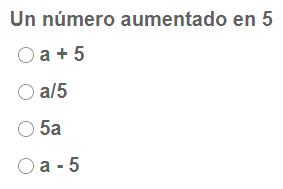 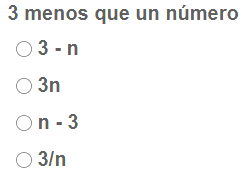 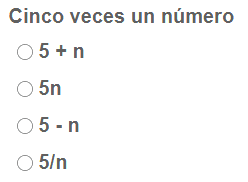 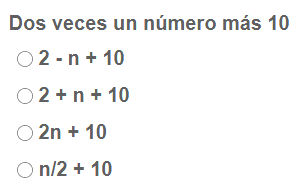 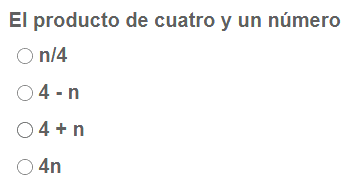 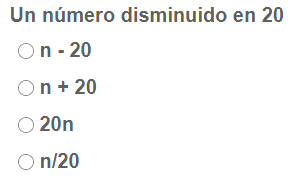 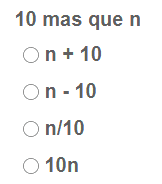 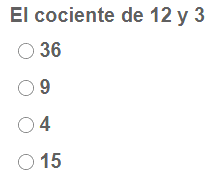 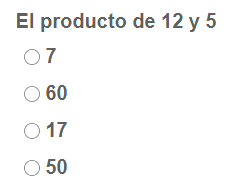 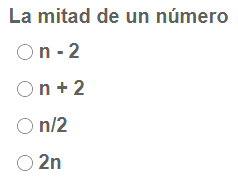 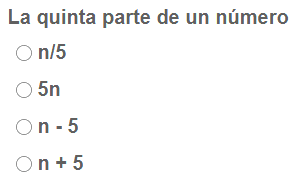 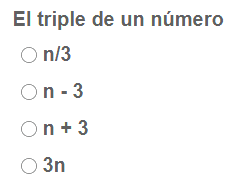 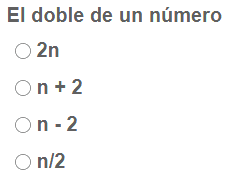 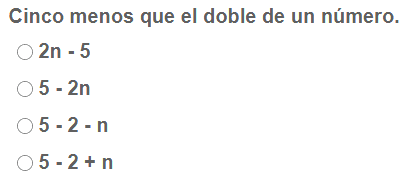 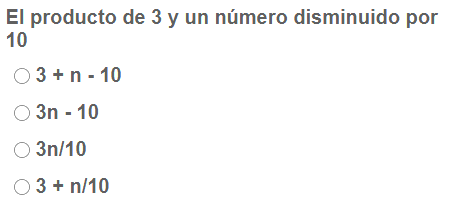 